Publicado en Barcelona el 18/05/2018 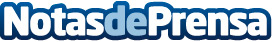 Schneider Electric muestra las últimas tendencias en Data Centers y Edge Computing en el Tour Edge IberiaLa multinacional francesa empieza un ciclo de encuentros en 5 ciudades, entre España y Portugal, en el que dibuja el presente y futuro del Edge Computing y de la gestión de Data Centers para profesionales del sector IT, de la mano de partners líderes como IDC y HPEDatos de contacto:Prensa Schneider Electric935228600Nota de prensa publicada en: https://www.notasdeprensa.es/schneider-electric-muestra-las-ultimas Categorias: Internacional Hardware Emprendedores E-Commerce Recursos humanos Otras Industrias http://www.notasdeprensa.es